Alpnach, en mars 2024Appel aux championnats Suisse 2024 Projeteurs/ses-frigoristesLes championnats Suisse des projeteurs/ses-frigoristes ont lieu cette année le 31 août 2024 à Saint-Gall.Concours projeteurs/ses-frigoristesLes exercices du concours seront communiqués le jour du championnat.CalendrierArrivée / Mise en place :	vendredi 30 août 2024, 16.30 Championnats / retour : 	samedi 31 août 2024AdmissionVous trouvez les conditions d’admission et des informations supplémentaires dans les conditions de participation «Championnats Suisse pour monteurs/ses- et projeteurs/ses-frigoristes». Le secrétariat du SVK accepte volontiers les inscriptions avec le bulletin d’inscription ci-dessous. Veuillez respecter la date limite d’inscription du 13 juin 2024.Sont à présenter, ensemble avec le bulletin d’inscription :Copie des bulletins de l’école professionnelleCopie des bulletins des cours CIE cours 1 à 2Photo (jpg, gif ou png-format, au moins 675 x 900 Pixel, max. 5 MB)Nous communiquons jusqu’au 1 juillet 2024 qui pourra participer au championnat Suisse 2024. Si vous avez des questions, vous pouvez vous adresser à notre secrétariat (mail info@svk.ch, tél. 041 670 30 45).Nous nous réjouissons à votre participationInscription championnats Suisse 2024Veuillez remplir le formulaire électroniquement à l’adresse suivantecool-clever.ch/fr/job/championnat-des-metierset l’envoyer par E-Mail avant le 13 juin 2024 à info@svk.ch ou par courrier à Schweizerischer Verband für Kältetechnik SVK, Eichistrasse 1, 6055 Alpnach DorfChampionnats Suisse 31 août 2024Veuillez prendre note de mon intérêt à participer au Championnat suisse 2024Je confirme que j'ai rempli les informations de manière véridique et j'accepte que les résultats et les classements que j'ai obtenus soient publiés.Lieu et date	Signature
Accord l’entreprise d’apprentissageNous approuvons la participation de notre apprenti(e) aux Championnats suisse 2024.Lieu et date	SignatureAnnexes (Si vous vous inscrivez par E-Mail, veuillez scanner et envoyer les pièces jointes) :certificats de l’école professionnellecertificats des cours interentreprisesPhoto (jpg, gif ou png-Format, au moins. 675 x 900 pixels, max. 5 MB)Meilleures salutationsSchweizerischer Verband für Kältetechnik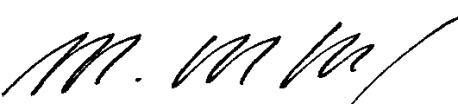 Marco von WylDirecteurNomPrénomDate de naissanceAdresse privéeNPA / LieuNo. Tél. privéE-Mail privéMétier d’apprentissageAnnée d’apprentissage (au moment du championnat suisse)Apprentissage régulaire	Apprentissage supplément	Apprentissage dans l’entrepriseAdresseNPA / LieuNo. Tél professionnelE-Mail professionnelRemarques